Pour la gestion des adhésionsDans le menu ci-dessous, quand tu es connecté et que tu vas dans le tableau de bord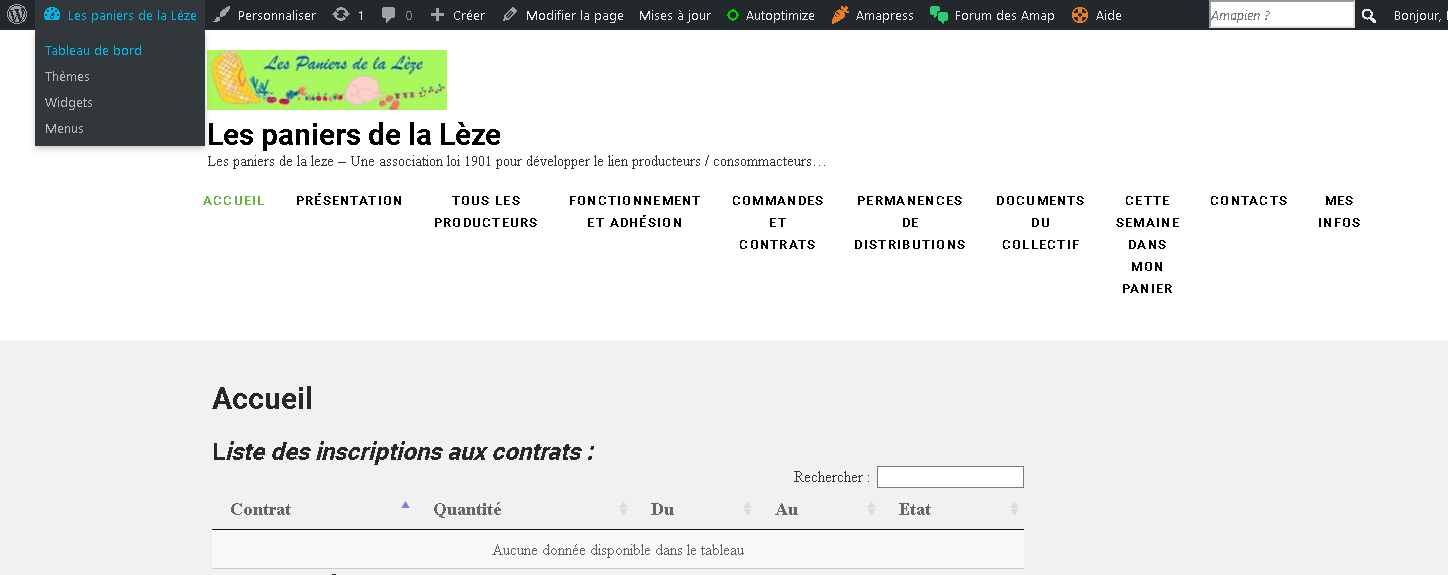 On va sur le menu Gestion Adhésions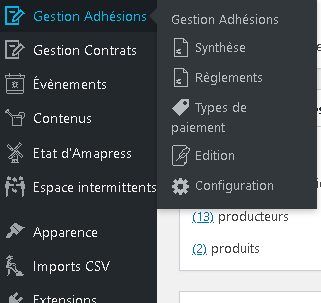 Puis dans le menu Règlements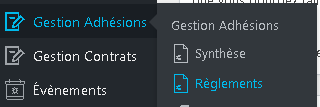 On arrive sur cette page qui permet d’afficher plusieurs choses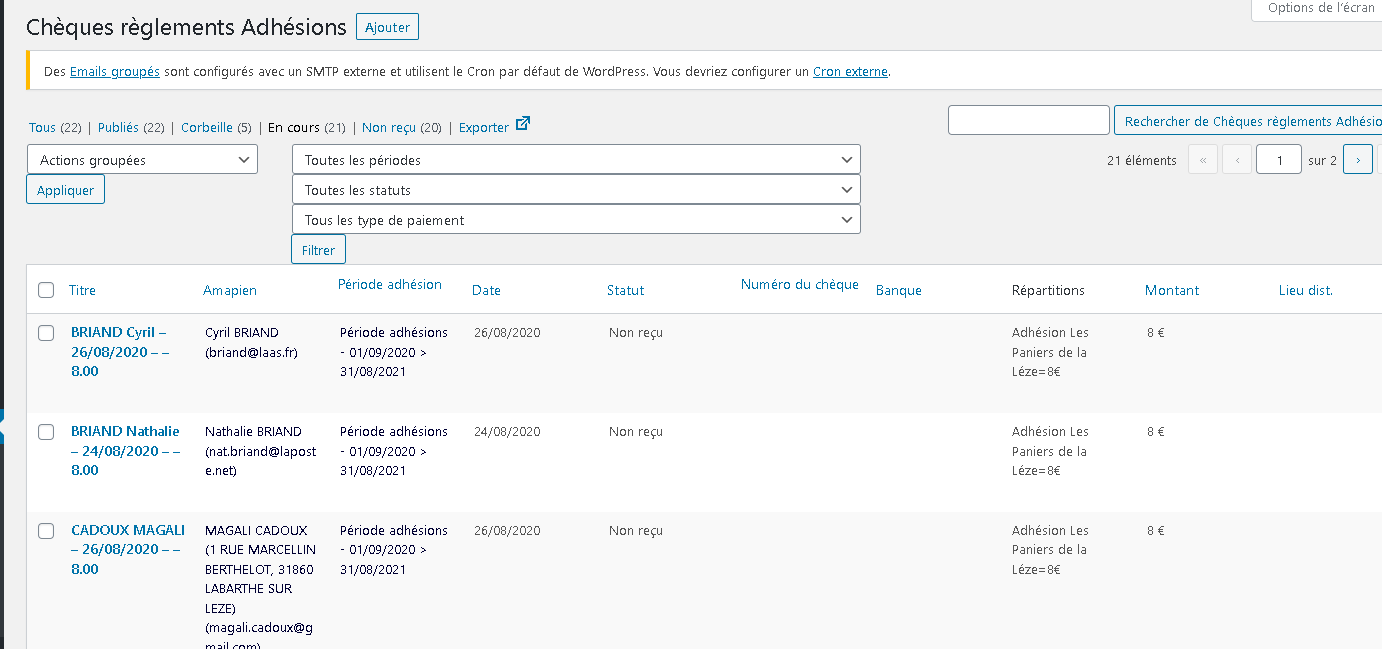 Les adhésions en coursLes non reçusTousOn peut cliquer sur « Non reçu » pour afficher toutes les personnes ayant suivi l’adhésion et sur lesquelles on peut valider la réception de leur chèque.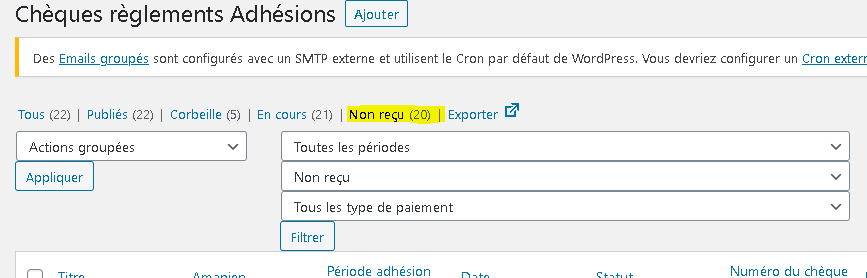 Ensuite quand on passe sur le nom d’une personne, on a le menu suivant en dessous qui apparait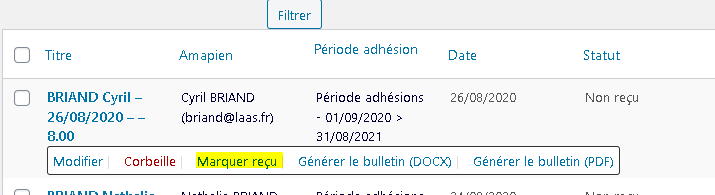 On clique sur Marquer reçuLa personne est devenue adhérente.Elle pourra s’inscrire aux commandes.Tant que le statut est à non reçu, on ne peut pas s’inscrire aux commandes.